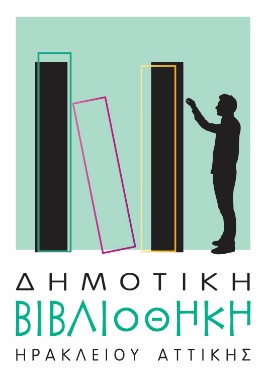 ΑΙΤΗΣΗ ΣΥΜΜΕΤΟΧΗΣ ΣΤΗ ΔΙΑΔΙΚΤΥΑΚΗ ΑΦΗΓΗΣΗ ΠΑΡΑΜΥΘΙΟΥ ΤΗΣ ΔΗΜΟΤΙΚΗΣ ΒΙΒΛΙΟΘΗΚΗΣ ΗΡΑΚΛΕΙΟΥ ΑΤΤΙΚΗΣ (ONLINE ΣΥΝΑΝΤΗΣΕΙΣ)ΟΝΟΜΑΤΕΠΩΝΥΜΟ ΠΑΙΔΙΟΥ:ΗΛΙΚΙΑ ΠΑΙΔΙΟΥ:ΑΡΙΘΜΟΣ ΜΕΛΟΥΣ ΒΙΒΛΙΟΘΗΚΗΣ (εάν έχει γίνει ήδη εγγραφή): ΔΙΕΥΘΥΝΣΗ ΚΑΤΟΙΚΙΑΣ:ΤΗΛΕΦΩΝΟ ΕΠΙΚΟΙΝΩΝΙΑΣ:EMAIL:Με την έγκριση της αίτησης θα σταλεί μήνυμα με οδηγίες για τη σύνδεση στην online Αφήγηση. Οι δηλώσεις συμμετοχής μπορούν να κατατίθενται έως τις 31 Μαΐου.Με την παρούσα συναινώ στη χρήση των στοιχείων επικοινωνίας μου από τη Δημοτική Βιβλιοθήκη του Δήμου Ηρακλείου Αττικής προκειμένου να μου κοινοποιείται υλικό και ενημερώσεις σχετικά με τις δράσεις της.Ο/Η ΑΙΤΩΝ/ΑΙΤΟΥΣΑ…………………………………………….(Ονοματεπώνυμο γονέα) 